Проект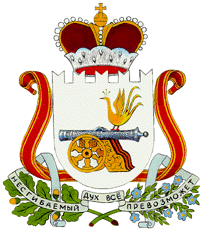 СОВЕТ ДЕПУТАТОВПОНИЗОВСКОГО СЕЛЬСКОГО ПОСЕЛЕНИЯРУДНЯНСКОГО РАЙОНА СМОЛЕНСКОЙ ОБЛАСТИРЕШЕНИЕОб утверждении штатной численности Контрольно-ревизионной комиссии муниципального образования Понизовского сельского поселения Руднянского района Смоленской области       В соответствие с Федеральным законом от 6 октября 2003 года № 131-ФЗ 
«Об общих принципах организации местного самоуправления в Российской Федерации», Федеральным законом от 7 февраля 2011 года № 6-ФЗ «Об общих принципах организации и деятельности контрольно-счетных органов субъектов Российской Федерации и муниципальных образований», Уставом муниципального образования Понизовского сельского поселения Руднянского района Смоленской области, Совет депутатов Понизовского сельского поселения Руднянского района Смоленской областиР Е Ш И Л :      1. Установить штатную численность Контрольно-ревизионной комиссии муниципального образования Понизовского сельского поселения Руднянского района Смоленской области:       - муниципальная должность: председатель Контрольно-ревизионной комиссии муниципального образования Понизовского сельского поселения Руднянского района Смоленской области  – 0,035 штатной единицы;         - должность муниципальной службы: инспектор 
Контрольно-ревизионной комиссии муниципального образования Понизовского сельского поселения Руднянского района Смоленской области – 0,035 штатной  единицы.                                                                                             2. Настоящее решение вступает в силу с момента подписания и распространяет свое действие на правоотношения, возникшие с 30 сентября 2021 года.Глава муниципального образованияПонизовского сельского поселенияРуднянского района Смоленской области                                      Т.В. Брагина 